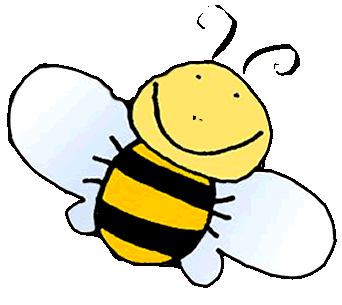 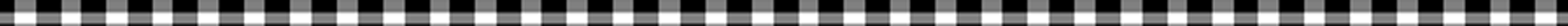 New online school community for parents
There is a new purpose-built resource that includes a website, mobile applications and social media channels.Department of Education and Communities led the development of the School A to Z project, which involved the department’s curriculum experts, teachers and parents from across NSW. The concept was developed in response to parent concerns about not being able to confidently support their child’s learning at home.

The School A to Z online school community provides practical advice about homework, tips on learning, wellbeing, technology and resources to help parents and carers support their child’s social, physical and mental development. You can find it at:http://www.schoolatoz.nsw.edu.au/home

Free mobile applications
The resource includes a free mobile application for iPad and smartphones that features hundreds of definitions about maths and English terms, illustrated examples and instructional videos, information on common assignment topics, educational maths and spelling games.
School A to Z includes:forums on Facebook and Twitter to allow parents to share experiences, tips and hints onlineprintable homework help sheetsA-Z lists of English, maths and technology definitionsassignment starters on popular classroom topicstranslation aid for users from non-English speaking backgrounds.The website site also offers a school guide area and a technology section with information and resources on how to keep kids safe online, along with a healthy lunch box recipe section and information on health and wellbeing.
Kindergarten 2012. We would really appreciate if you have not yet applied to enrol your child for Kindergarten 2012 that you come to the office. The Enrolment policy has been revised. For smooth planning for next year, we need to know how many Kindergarten in area students we have to be able to make decisions. Please apply as soon as possible!Have a great week,Aloma StewartBOYS PSSA STATE KNOCKOUT ROUND 5 FOOTBALL MATCHLast Friday, 12/08/11, our Balgownie P.S Boys Football Team played their Round 4 State Knockout match vs Nareena Hills P.S. At this stage last year, the team were defeated by the same opposition, so the boys were out to even the score! Balgownie took an early lead through a great individual effort from Joel Willis, however Nareena Hills were soon back on level terms with a powerful strike. Another goal to Joel Willis gave Balgownie a 2- 1 halftime lead. The boys came out with intent in the 2nd half and increased their lead to 3- 1 through a goal from Wesley Van- Kempen. Balgownie then withstood some late pressure to come out victorious at the sound of the final whistle. The boys must be congratulated for excellent sportsmanship as well as great sporting talent! Our responsible students shone through!The boys now travel to Queanbeyan next Tuesday, 23/08/11, for their South Coast Semi- Final match vs Queanbeyan P.S. This is sure to be another tough encounter! A big thank you to parents once again for their continued support of the team. Get your winter coats packed and ready for a cold trip to Queanbeyan!Mr TerrySTATE TOUCH FOOTBALL TITLESRecently two boys from Balgownie P.S travelled to the State Touch Football Championships in St Marys, after gaining selection in the South Coast team. These boys, Cooper Buswell and Joel Willis, played well throughout the gruelling 3 day tournament and recorded some impressive results, including wins over; Syd East 6-1, Mackillop 3-0, CIS 7-1, North West 9-1, Western 6-1, Syd South West 9-2, Syd North 4-2, North Coast 8-1 and Hunter 6-2.These results allowed the South Coast team to progress through to the semi- finals, where they defeated Syd West 5-2. Following this, the boys then competed in the final where they were eventually defeated by Hunter 6-2. This apparently was the first time in 10 years South Coast has made the semi- finals in this competition.Congratulations to the boys on their efforts and following these Championships, Joel Willis was selected in the NSW Primary School Touch Football Team. This is a magnificent achievement and one that our school should be very proud of. This now takes the tally of state representatives this year to 2, after Cooper Buswell’s selection in NSW Primary School Football Team earlier in the year. Great work boys!SENIOR BOYS FUTSAL STATE CHAMPIONSHIPSLast Tuesday, 09/08/11, our Senior Boys Futsal Team, (Indoor Soccer) travelled to Penrith to contest the NSW State Futsal Titles after winning the South Coast Title earlier in the year. The team consisted of Cooper Buswell, Joel Willis, Hayden Lackenby, Aydin Yagmur, Wesley Van- Kempen and Lachlan Konza. The boys played extremely well at the Championships, defeating Cudgegong Valley 5-0 and St Ignatius 4-2 and drawing with Our Lady Star of the Sea 3-3 in their pool matches. These results qualified the boys for the quarter- finals where they defeated Hills Grammer 4-2. The boys then progressed into the semi- finals where they played St Spyrindon College. Scores were level at 2-2 at full time, so the game went into golden goal extra- time. With 10 seconds left before a penalty shootout, unfortunately St Spyrindon College scored to win the match 3-2.

It was a big effort by the team on a very slippery surface, the boys even needed to use hairspray on their boots to stop them from slipping over. The team competed with great sportsmanship throughout the day and must be congratulated on this fantastic achievement!A big thank you to Mr David Buswell for organising and managing the team and parents who transported the team to the event.
CHILDREN’S BOOK WEEK DRESS- UP ADVANCE NOTICEThis year we will be celebrating Children’s Book Week in Week 7 of this term. In particular we will be holding a dress-up event on Thursday 1st September. This year’s Book Week theme is ‘One World, Many Stories’ so the children will be asked to come dressed as either their favourite book character or in keeping with the Book Week theme, children may come dressed in clothing that represents other countries. Parents will be invited to the school this day to enjoy some Book Week performances and join their children for a picnic lunch. More information will follow closer to the date. I know the children always look forward to Book Week, so I hope you can come and help us celebrate the wonderful world of Australian children’s literature.BOOK FAIRAnother of the Book Week celebrations is a Book Fair that will be held in the Library from Monday 29th August to Thursday 1st September. Families may purchase books for themselves from the Book Fair and commission made on sales will go towards purchasing more Library resources. Please note that because of the opportunity to buy books at the Book Fair, there will be no Book Club this term.Mrs Birchall – Teacher LibrarianRELAY FOR LIFE BALGOWNIE TEAM 2011Once again we have registered a Balgownie Public School Team in the Relay for Life which will occur on the weekend of the 24th of September, 2011. Please join our team, both children and adults, and walk for as long or as little as you like. Last year we had approximately 20 team members who walked the track at Beaton Park for the weekend and we raised around $4,000 for cancer research. If you have any questions about the relay come and see Alison Kerema in the Kindergarten rooms or access the website: relay.cancercouncil.com.au and all of your questions should be answered.For any new people wishing to join the relay this is an event that happens over 24 hours where people walk laps around the track at Beaton Park. As a team member you can walk for as long as you like. It is all about having fun and raising money for cancer research. We set up an area that is marked as the Balgownie Public School area and that is where we camp for the 24 hours. Team members come and go as they like. There is ample food and drink services set up for the 24 hours. Of course any child taking part is expected to be supervised by their caregiver.This year the theme is Movies. Can all team members, new, old and nearly members please think about how we could address this theme. Registering as a team member is easy, moving through the prompts as seen on the above website. The team name is Balgownie Public School and you get a really cool T-Shirt for your registration money.There will be a meeting next week on Thursday 25th August at 8.30am in KK, to talk about fundraising ideas and other things related to the relay.Alison KeremaCHANGE TO MONEY COLLECTION SYSTEMPlease note, that a new gold letterbox slot has been put in the left hand side of the front office reception counter. All money envelopes are now to be  deposited in this letterbox slot. Thank you.AFL -  AUSKICK PROGRAMAFL development quad will organise an Auskick program at BPS before school at a cost of $25.00 per player. This price includes a backpack and junior AFL Ball. If your child is interested, please fill out the form below and return it to Mr Loxton as soon as possible. A minimum of 20 students is required to run the clinics.CANTEEN ROSTER Week 6, Term 3AFL AUSKICK PROGRAMMy child …………………………………………  in class  ……………………. is interested in the AFL/Auskick clinics to be held before school.Signed ………………………….. (parent/carer) Date ………………………..----------------------------------------------------------------------------------------------------------------------------------------------------------------------------------------------------------------------------------------------------------------------------                                  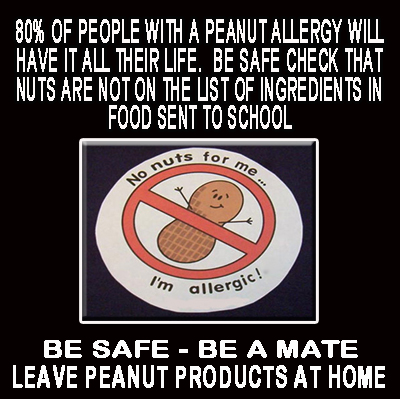      Balgownie Cricket Club Junior Registration  2011Balgownie Cricket Club Junior Registration days for the           2011-2012 cricket season are to be held at Judy Masters Oval, Para Street Balgownie on the following days: Day 1 - Saturday 20 Aug 2011 – 11.00am – 2.00pmDay 2 - Saturday 27 Aug 2011 – 11.00am – 2.00pmPlease contact Machita Brown 0415 625677 for further information.XMAS IN NOVEMBER MARKET DAYSTALL HOLDERS WANTEDBalgownie Village Community Centre is having a market day on Saturday 5th November from 9am to 2pm.Cost per table is $20Reserve your spot now by contacting the centre on 42853225 or email: bvcc1@optusnet.com.auDayDateNameMon22.8.11Caterina PennoAilsa BaileyTues23.8.11Sharon O’BrienElissa KohlerWed24.8.11Evelyn Knust-GilmourAnnThurs25.8.11Jill VanderkooiYuki Nakamura-BellFri26.8.11Bev CritcherTracy KoschnyAshleigh Hawks